                            SZLAKIEM WISŁYCZWARTEK   30. IV. 2020 r.  Utrwalanie nazw miast leżących nad Wisłą„ J– jak jama” doskonalenie umiejętności analizy i syntezy sylabowej i głoskowejsłowa  „jama”  przeliczanie sylab i głosek w słowiepoznanie litery  J,  j  pisanej i drukowanejKarta pracy  cz. 4 str.14.ćwiczenie umiejętności czytania prostych wyrazówidentyfikacja głoski „j” w słowachumiejętności odczytywania symboliKarta pracy  cz. 4 str.14 a.rysowanie obrazów z wykorzystaniem kształtu litery   „J”pisanie litery  j, J,  po śladzie Rozkoduj ukryte słowa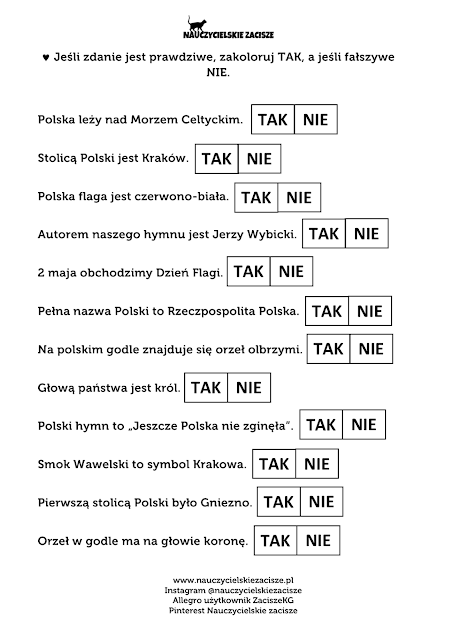                              UNIA EUROPEJSKATak jak Polska ma swój hymn narodowy, tak też kraje członkowskie Unii Europejskiej mają wspólny hymn. W każdym kraju ma on jednak swój tekst, napisany w języku tego kraju.             - Zastanówcie się, dlaczego ten utwór nazywa się  Oda do radościProszę o wysłuchanie HYMN UNI EUROPEJSKIEJ   „ODA DO RADOŚCI”https://www.youtube.com/watch?v=2-Nq4OHq0gY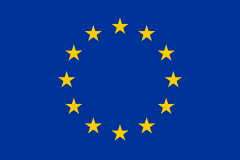 Karta pracy  cz. 4 str.15.doskonalenie analizy i syntezy wzrokowejsprawność motoryki małejzapisywanie cyframi liczby flagKarta pracy  cz. 4 str.15 a.  rozwijanie mowy i spostrzegawczościkształtowanie umiejętności zapisywania działań